Campaign for Learning Disabilities (CLED) Ghana  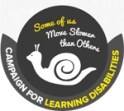 NEED YOUR HELP AND SUPPORT! The Global Giving Open Challenge is soon to launch and Campaign for Learning Disabilities (CLED) Ghana, are part of it.  The challenge is for us to raise $5000 from at least 40 unique donors within September, 2013.  If we are successful, we will be able to remain on the Global Giving page  which will help us to expand our donor base in order to continue the work we do with children who have learning disabilities and their families. We are raising funds for a project that will offer an opportunity for parents / carers of children and youth with learning disabilities and associated problems to access service providers, support, advice, information and counseling relating to the care of a child with learning disabilities. It will also offer the opportunity for parents / carers to become part of a community-wide support and networking system that we aim to be sustainable in the long term, via the introduction of support groups, hosted by CLED. For further information on the project please click on the link: http://goto.gg/14756 We have registered with Global Giving, in the US - which hosts our project details and allows people to donate in $ on the portal. They later transfer funds to us, saving the donor all bother and paperwork. US donors also get tax exemption. The Open Challenge goes live on 1st September 2013 and we will truly appreciate any donations, of any size.  We really need YOUR support to enable us to continue with our work on improving the education, health and well-being of children with learning disabilities and their families. To Donate please go to our website:  www.cledghana.com and click on the Global Giving ‘give now’ widget.  THANK YOU! Thank you for all of your support and keep an eye outfor updates from us in the next couple of weeks.Best wishesPadmore Quansah (Founder ) Every donation we receive will make a huge difference to the lives of these vulnerable children in Ghana.  Please give as much as you can… for which we in turn give a HUGE thank you!! 
Thanks to all!!Padmore Quansah Programmes Coordinator Campaign for Learning Disabilities (CLED), Ghana